All Community Councillors are summoned to attend a regular Council Meeting onWednesday 4th September 2019 at 7.30pm at Llandyssil Old School Email llandyssilcommunitycouncil@yahoo.co.ukWebsite www.abermulewithllandysilcommunitycouncil.org.uk  AGENDAPrior to the meeting starting there will be a fifteen-minute period for public participation. 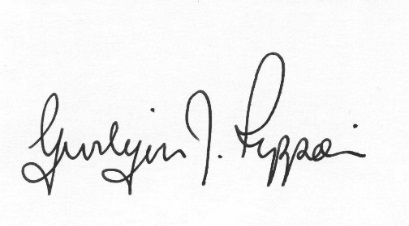 Gwilym J.Rippon Cert He in , FSLCCClerk to the Council / Clerc i’r CyngorWelcomeAttendance/ApologiesDeclarations of interestMinutes of the meetings held on 7th August 2019Information from the minutesCorrespondence PlanningUpdate on Business Park and the Recycling development 19/1161/DISApplication for the discharge of conditions 8 and 19 (full) and 12 (outline) from planning consent P/2018/0587 in relation to contaminated land and the external colour of the bulking facility at Abermule Business Park Abermule Newtown Powys SY15 6NU19/1356/DISApplication for the discharge condition 17 of planning approval P/2018/0587 at Abermule Business Park Abermule Newtown Powys SY15 6NU19/1106/FULApplication for the erection of barn/shed for storage of machinary, feed and livestock at Cherry Orchard Bungalow Abermule Montgomery Powys SY15 6JUFinance To note the bank balancesTo discuss and decide on the recommendations from the finance groupTo receive the external auditors report.   To agree the new financial regulations 0                                                                 To consider the following invoices HMRC £134.00p (Section 111 &112 LGA 1972)Clerk’s expenses £185.32p (Section111 &112 LGA 1972) (mileage, office allowance, subscription and backup)Llandyssil Church (grass cutting) £500.00p (Section 214 LGA 1972)Llanmerewig Church (grass cutting) £500.00p (Section 214 LGA 1972)Abermule Community Centre £3500.00 (Section 133 LGA 1972)Llandyssil Community Trust £1500.00(Section 133 LGA 1972)Highways Issues C.Cllr. UpdateClustering:Update from any clustering meeting attendedReports from Committees or meetings attended  Information from membersDate of next meeting